ლოტი #15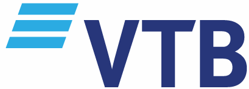 UPS Online 10 KVA, 230 Vრაოდენობა 1 ცალიWarranty:  3 YOutputOutput power capacity: 10.0 KWatts/10.0kVAMax Configurable Power (Watts): 10.0 KWatts/10.0kVANominal Output Voltage: 230VOutput Voltage Distortion: Less than 2%Output Frequency (sync to mains): 50/60Hz +/-3 HzLoad Crest Factor: 3 : 1Output Connections: (6) IEC 320 C13 (Battery Backup), (4) IEC 320 C19 (Battery Backup), (1) Hard Wire 3-wire (H N + G) (Battery Backup), (3) IEC Jumpers (Battery Backup).Bypass: Internal Bypass (Automatic and Manual).InputNominal Input Voltage: 230V, 400V 3PHInput frequency: 40 - 70 Hz (auto sensing)Input Connections: Hard Wire 3 wire (1PH+N+G), Hard Wire 5-wire (3PH + N + G)Input voltage range for main operations: 160 - 275VInput voltage adjustable range for mains operation: 100 - 275 (half load), 173 - 476 (half load)VOther Input Voltages: 220, 240, 380, 415RuntimeBattery type: Maintenance-free sealed Lead-Acid battery with suspended electrolyte : leakproofTypical recharge time: 1.5hour(s)Expected Battery Life (years): 3-5Communications & ManagementInterface Port(s): RJ-45 10/100 Base-T, RJ-45 Serial, Smart-Slot, USBControl panel: Multi-function LCD status and control consoleშემოთავაზებულ პროდუქტს უნდა ჰქონდეს SURT 192 XLBP ბატარეების მოდულების მიერთების მხარდაჭერა. 

საინსტალაციო სამუშაოები:მომწოდებელმა უნდა უზრუნველყოს უწყვეტი კვების წყაროს დაერთება დამკვეთის დატაცენტრში.მოწოდებული უწყვეტი კვების წყარო უნდა დაერთდეს არსებულ SURT 192 XLBP ბატარეების მოდულებზესაკვალიფიკაციო მოთხოვნები:კომპანიას უნდა ქონდეს მსგავს პროექტებში მონაწილეობის გამოცდილებაკომპანიამ უნდა წარმოადგინოს MAF (მწარმოებლის ავტორიზაციის ფორმა)მოწოდების ვადაა 2020 წლის ივლისი.